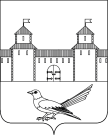 от 21.11.2016 № 2072-пО разрешении на использование земельных участков	В соответствии со статьями 39.33, 39.34, 39.35 Земельного кодекса Российской Федерации от 25.10.2001 № 136-ФЗ, постановлением Правительства Российской Федерации от 27.11.2014 № 1244 «Об утверждении Правил выдачи разрешения на использование земель или земельного участка, находящихся в государственной или муниципальной собственности», постановлением Правительства Российской Федерации от 03.12.2014 № 1300 «Об утверждении перечня видов объектов, размещение которых может осуществляться на землях или земельных участках, находящихсяв государственной или муниципальной собственности, без предоставления земельных участков и установления сервитутов», постановлением Правительства Оренбургской области от 17.03.2016 178-п «Об утверждении положения о порядке и условиях размещения объектов на землях или земельных участках, находящихся в государственной или муниципальной собственности, без предоставления земельных участков и установления сервитутов», руководствуясь статьями 32, 35, 40 Устава муниципального образования Сорочинский городской округ Оренбургской области и поданным заявлением (вх. № 7450 от 09.11.2016) администрация Сорочинского городского округа Оренбургской области постановляет:1. Разрешить Бузулукскому линейному производственному управлению магистральных газопроводов, филиал ООО «Газпром трансгаз Екатеринбург», использование земель и производство работ по ремонту в 2016-2017 году по результатам ВТД 2016 года на участке 7,8-44,0 км. Газопровода-отвода ГРС Грачевка, Ду300 (инв. № 35797),  общей площадью 13001,00кв.м., на территории Сорочинского городского округа Оренбургской области до 20.04.2017, а именно:1.1. часть земельного участка расположенного в западной части кадастрового квартала 56:30:0804002 (объект № 1) общей площадью 897,0 кв.м.;1.2. часть земельного участка расположенного в западной части кадастрового квартала 56:30:0803004 (объект № 2), обшей площадью 1345кв.м.;1.3. часть земельного участка расположенного в центральной части кадастрового квартала 56:30:0108013 (объект № 3), обшей площадью 1537 кв.м.;1.4. часть земельного участка расположенного в западной части кадастрового квартала 56:30:0108012 (объект № 4), обшей площадью 1537кв.м.;1.5. часть земельного участка расположенного в центральной части кадастрового квартала 56:30:0108010(объект № 5), обшей площадью 1537кв.м.;1.6. часть земельного участка расположенного в центральной части кадастрового квартала 56:30:0108010 (объект № 6), обшей площадью 1537 кв.м.;1.7. часть земельного участка расположенного в юго-восточной части кадастрового квартала 56:30:0108008 (объект № 7), обшей площадью 1537 кв.м.;1.8. часть земельного участка расположенного в северной части кадастрового квартала 56:30:0108005 (объект № 8), обшей площадью 1537 кв.м.;1.9. часть земельного участка расположенного в западной части кадастрового квартала 56:30:0108003 (объект № 9), обшей площадью 1537 кв.м.2. Данное разрешение не дает право на строительство или реконструкцию объектов капитального строительства.3. В случае если использование земельного участка, либо его части, на основании данного разрешения привело к порче или уничтожению плодородного слоя почвы в границах такого земельного участка, либо его части, лицо, которому выдано данное разрешение, обязано:	3.1.  привести такой земельный участок, либо его части в состояние, пригодное для его использования в соответствии с разрешенным использованием;3.2. выполнить необходимые работы по рекультивации такого земельного участка, либо его части.4. Действие разрешения на использование земельного участка, указанное в пункте 1 настоящего постановления, прекращается досрочно со дня предоставления земельного участка физическим и юридическим лицам.4.1. Уведомление о досрочном прекращении разрешения на использование земельного участка, направляется администрацией Сорочинского городского округа Оренбургской области заявителю, в течение 10 дней со дня принятия решения о предоставлении земельного участка, указанного в пункте 1 настоящего постановления, физическим и юридическим лицам.5. Контроль за исполнением настоящего постановления возложить на главного архитектора муниципального образования Сорочинский городской округ Крестьянова А.Ф.6. Настоящее постановление вступает в силу  со дня подписания и подлежит размещению на Портале муниципального образования Сорочинский городской округ Оренбургской области.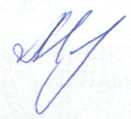 Глава муниципального образованияСорочинский городской округ                                                    Т.П. МелентьеваРазослано: в дело, прокуратуре, УАГиКС, Елисеевой М.А.,заявителю.Администрация Сорочинского городского округа Оренбургской областиП О С Т А Н О В Л Е Н И Е 